Informacja prasowaWarszawa, czerwiec 2019Tekst notatki prasowej (Arial, 11)Każda łazienka, balkon, basen, czy ściany fundamentowe wymagają zabezpieczenia przed wodą. Woda nie może naruszać ich struktury i konstrukcji. Zastanawiasz się jak zapewnić całkowitą wodoszczelność takich powierzchni? Z nową elastyczną mikrozaprawą uszczelniającą webertec Superflex D3 to proste! webertec Superflex D3 to szlam mineralny, który stanowi idealną zaprawę do uszczelnienia i zabezpieczenia przed wodą wielu typów powierzchni. Nowa mikrozaprawa Weber jest bardzo elastyczna i świetnie przylega do podłoża. „Dla wykonawcy hydroizolacji ważne jest, aby po otwarciu i przemieszaniu materiał długo zachowywał przydatność do użycia. webertec Superflex D3 spełnia to kryterium i zachowuje swoje właściwości zdecydowanie dłużej niż inne porównywalne produkty tego rodzaju na rynku. Wydajna i prosta w  aplikacji zaprawa webertec Superflex D3 sprawdzi się w każdym domu i obiekcie, który wymaga zabezpieczenia przed wodą, czyli praktycznie wszędzie”, mówi Piotr Krupa, kierownik produktu zaprawy techniczne Weber. Przyjazna hydroizolacja Nowa mikrozaprawa webertec Superflex D3 jest bardzo elastyczna i wytrzymała. Z łatwością przykrywa rysy do 2 mm i zapewnia skuteczną ochronę mocno obciążonych elementów konstrukcji, nawet tych pracujących w bardzo niskich temperaturach. „Bazą hydraulicznie wiążącej dwuskładnikowej mikrozaprawy webertec Superflex D3 jest cement, wyselekcjonowane kruszywa, wodorozcieńczalne żywice syntetyczne i specjalne dodatki (m.in. plastyfikatory, uszczelniacze i odpieniacze). Taka mieszanka sprawia, że nowy szlam mineralny jest wyjątkowo elastyczny i szczelny”, tłumaczy Piotr Krupa.Nałóż i gotowe!Pracę z nowym szlamem mineralnym webertec Superflex D3 łatwo jest polubić, ponieważ jest to hydroizolacja prosta i łatwa w  aplikacji, a przy tym wydajna. „Po wymieszaniu suchego i mokrego składnika mikrozaprawy - w proporcjach 1:1, więc nie traci się czasu i energii na przeliczenia! - można aplikować gotową hydroizolację na wiele różnych sposobów: pędzlem, wałkiem, pacą lub natryskiem”, wyjaśnia Piotr Krupa. Wystarczy nałożenie dwóch warstw zaprawy webertec Superflex D3 o łącznej grubości 2 mm, aby zyskać w pełni wodoszczelną powłokę. Jedna warstwa zaprawy schnie już w ciągu 3-4 godz., co zapewnia bardzo dobre tempo prac przy hydroizolacji domu.Zabezpieczenie domu przed wilgocią zarówno wewnątrz, jak i na zewnątrz, jest z jednej strony bardzo ważne, z drugiej zaś stosunkowo pracochłonne. Dlatego warto sięgać po produkty, które są pewne i wydajne. „Na uszczelnienie 1 m2 powierzchni 1-milimetrową warstwą hydroizolacji zużyjesz ok. 1,4 kg/m2 zaprawy webertec Superflex D3. Jeden komplet, czyli dwa 16-kg opakowania, wystarczy do wykonania kompletnej hydroizolacji średniej wielkości łazienki.”, podsumowuje Piotr Krupa.Hydroizolacja o szerokim zakresie zastosowańwebertec Superflex D3 to idealna zaprawa do uszczelnienia i zabezpieczenia przed wodą wielu typów powierzchni. Można ją stosować jako hydroizolację podpłytkową w łazienkach oraz na balkonach i tarasach. Sprawdzi się też do zabezpieczenia przed wodą podstaw domu, czyli fundamentów.Na domach jednak nie koniec. webertec Superflex D3 to idealna hydroizolacja także na baseny i zbiorniki wody pitnej, a także oczyszczalnie ścieków. Produkt jest całkowicie bezpieczny, bo posiada atest PZH na kontakt z wodą pitną i jest odporny na działanie wody chlorowanej (O2P). Mikrozaprawę można też bez problemu używać do zabezpieczenia przed wodą powierzchni, na których instalowane jest ogrzewanie podłogowe.Skuteczna ochrona przed wodą z webertec Superflex D3O tym, jakie szkody może spowodować niechciana woda czy wilgoć wie każdy właściciel domu. Dlatego tak ważna jest właściwie dobrana hydroizolacja, która przeciwdziała zawilgoceniu murów i rozwojowi grzybów. Jeśli do zabezpieczenia przed wodą domu zarówno wewnątrz, jak i na zewnątrz użyjesz zaprawy webertec Superflex D3 nie masz się czego obawiać - Twój dom będzie chroniony skutecznie i trwale.Informacje o marce WeberMarka Weber jest znakiem rozpoznawczym wielu znanych materiałów budowlanych i kompleksowych rozwiązań z zakresu elewacji (systemów ociepleń, tynków dekoracyjnych, farb), układania płytek i kamienia naturalnego, podkładów podłogowych i posadzek, hydroizolacji oraz zapraw technicznych.Innowacyjne rozwiązania Weber dostępne są w ponad 60 krajach. W Polsce marka obecna jest od 1995 roku, a kształt dzisiejszej, bogatej oferty jest efektem połączenia firm Weber Terranova, maxit oraz Deitermann. Weber w Polsce zatrudnia ponad 260 pracowników, posiada 2 fabryki, a także terminale logistyczne wraz z centrami barwienia. Od 2009 roku Weber działa w ramach spółki Saint-Gobain Construction Products Polska. Więcej informacji na www.pl.weber i w biurze prasowym: https://go.pl.weber/biuroprasoweMateriały video:Film instruktażowy prezentujący sposób aplikacji elastycznej mikrozaprawy webertec Superflex D3 na przykładzie hydroizolacji łazienki można obejrzeć na kanale Saint-Gobain Weber Polska: https://www.youtube.com/watch?v=R4gP-8Pps88Na kanale Saint-Gobain Weber Polska znajdziesz również film produktowy prezentujący nową zaprawę webertec Superflex D3: https://www.youtube.com/watch?v=E0llwLBWrIsMateriały graficzne: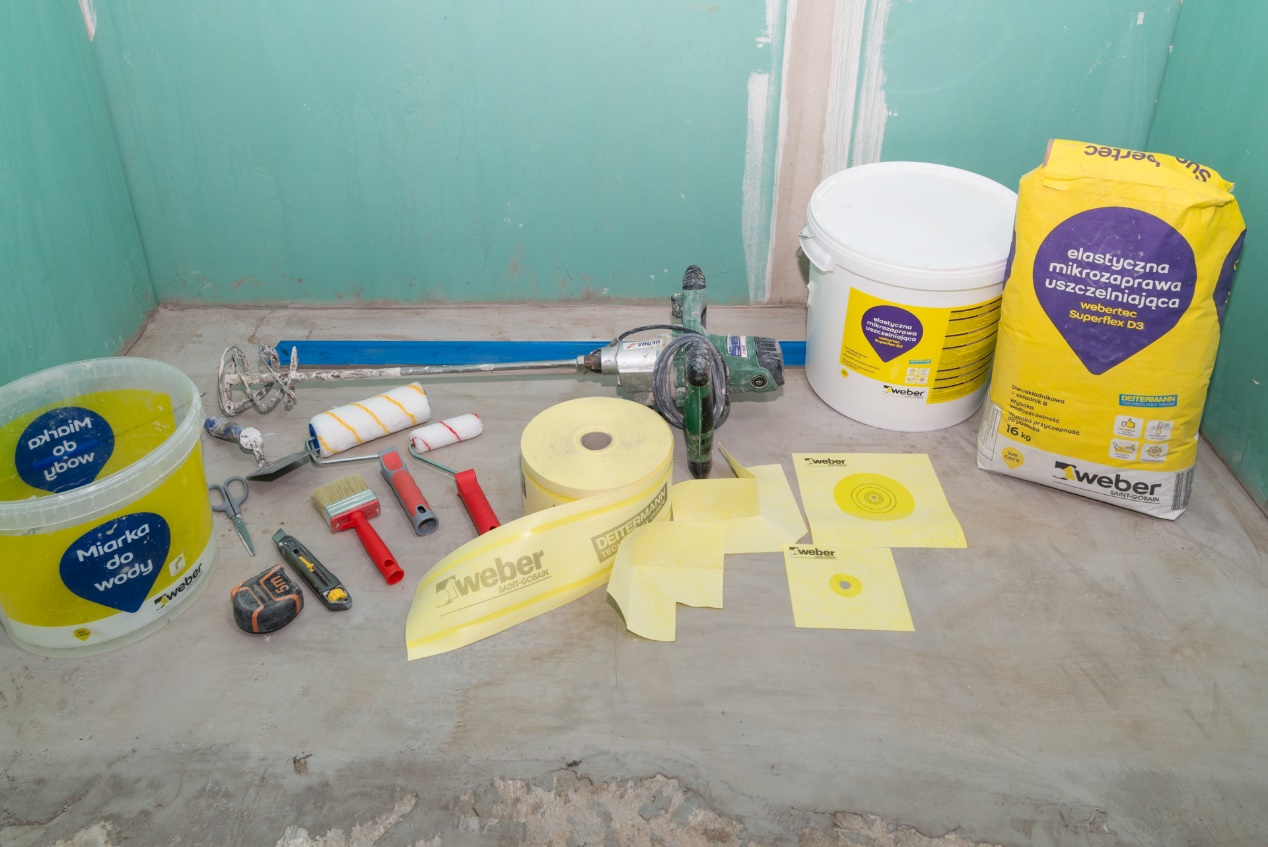 Fot. Weber Opis: Zestaw do hydroizolacji łazienki z mikrozaprawą webertec Superflex D3 w roli głównej.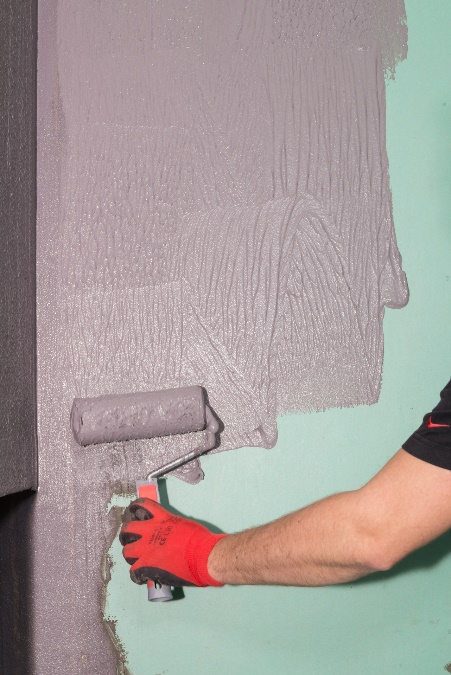 Fot. Weber Opis: Aplikacja pierwszej warstwy elastycznej mikrozaprawy webertec Superflex D3.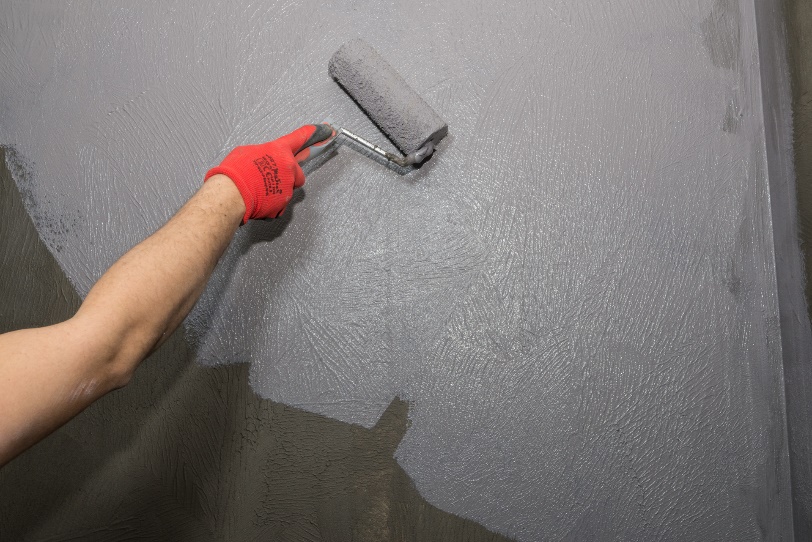 Fot. Weber Opis: Aplikacja drugiej warstwy elastycznej mikrozaprawy webertec Superflex D3.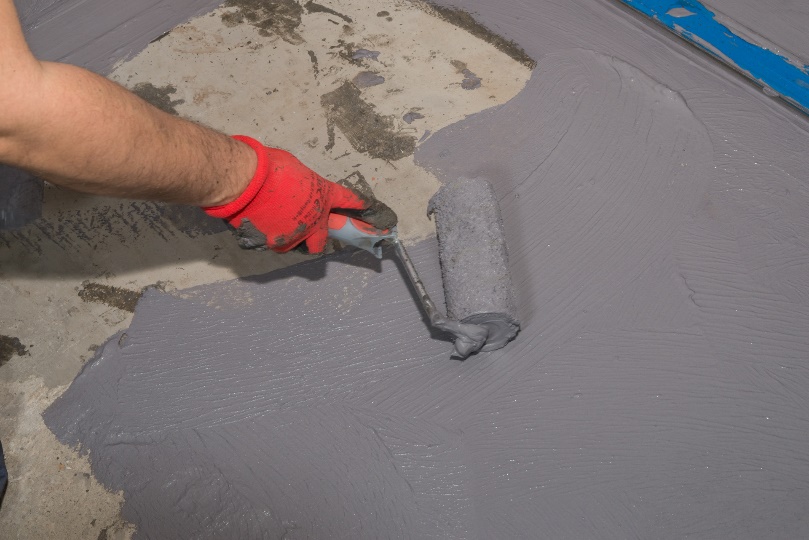 Fot. Weber Opis: Aplikacja elastycznej mikrozaprawy webertec Superflex D3 do hydroizolacji podłogi w łazience.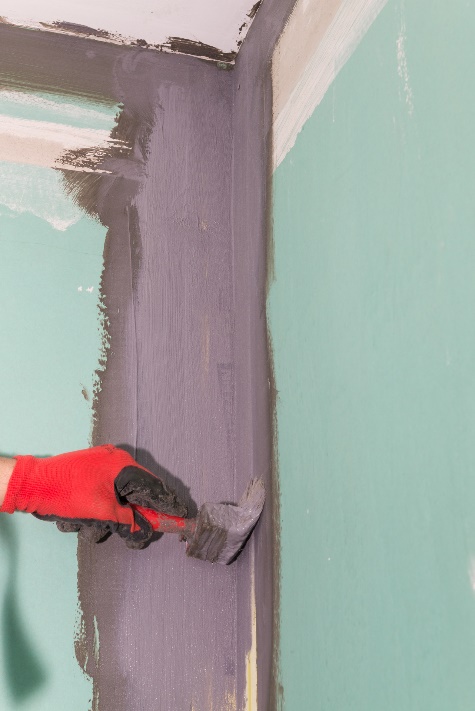 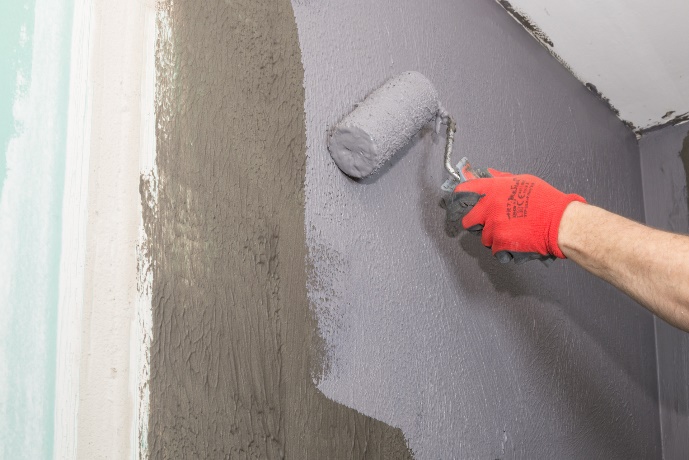 Fot. Weber Opis: Zaprawę webertec Superflex D3 na styku ścian aplikuje się pędzlem a na dużych powierzchniach zaprawę nakłada się wałkiem. 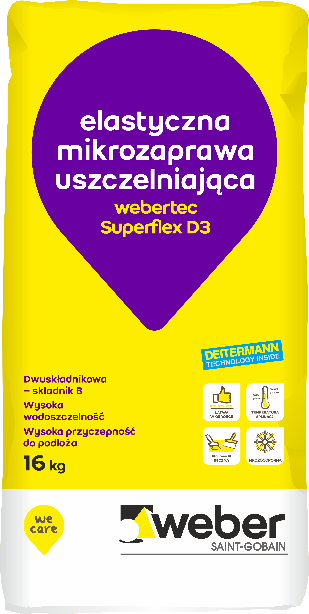 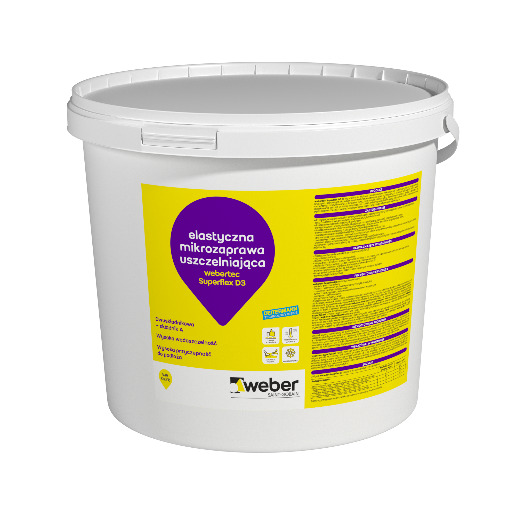 Fot. Weber Opis: Opakowanie dwuskładnikowej elastycznej zaprawy webertec Superflex D3.Kontakt dla mediów:Magdalena Galant, koordynator komunikacji marketingowej Weber, Saint – Gobain.
tel. (22) 567 14 32; magdalena.galant@saint-gobain.com  